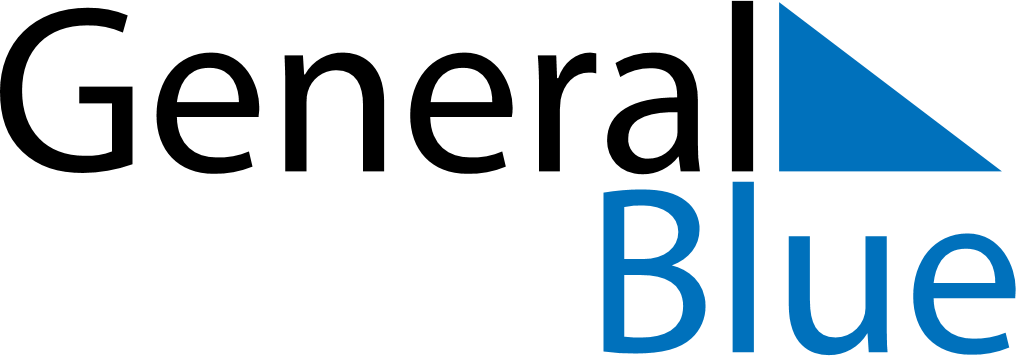 March 2026March 2026March 2026March 2026SwedenSwedenSwedenSundayMondayTuesdayWednesdayThursdayFridayFridaySaturday12345667Vasaloppet8910111213131415161718192020212223242526272728Annunciation Day293031